平成２８年度　青少年のネット非行・被害対策情報＜教員向け第２１号・保護者向け第２０号＞差出人：福井県安全環境部県民安全課送信日：201７/１/２５総務省、文科省では、インターネットの安全・安心な利用に向けた施策を実施しています。その中の教職員・保護者向けの研修や、児童生徒向けの研修などについて説明します。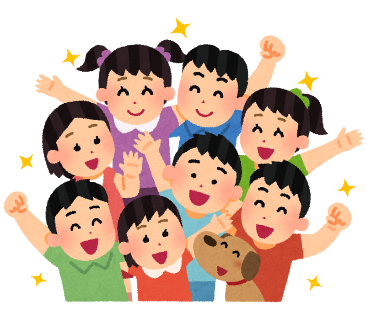 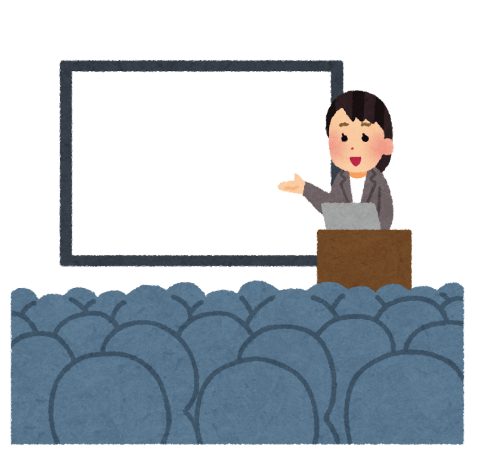 